Izmenjave veljajo za neprecenljive življenjske izkušnje in ideja Erasmus izmenjave v Nemčiji me je mikala že na nižji stopnji študija, v letošnjem letu pa so mi obveznosti končno dovoljevale, da uresničim svojo željo. Kot doktorski kandidat sem se odločil za Univerzo v Leipzigu, saj so poznani po eni od najstarejših pravnih fakultet v Evropi. V času izpolnjevanja prijave še nisem vedel, da se bo situacija boja s virusom COVID-19 tako zaostrila in bo epidemija postala ključni dejavnik izmenjave. Navkljub temu sem se odločil, da po koncu poletja odidem v Nemčijo, oddal prijavo in spakiral. Na pot sem se podal kar z avtom, teden dni pred začetkom. Pot do Leipziga bi bila krajša, če bi se odločil za letalo, vendar nisem želel, da začetek izmenjave zaznamuje nepremišljena okužba, ali da bi ostal doma zaradi prekinitev letalskih letov. Pot je bila dolga in Leipzig se je že takoj izkazal za čudovito srednjeveško mesto. Ob prihodu me je pričakala topla dobrodošlica na fakulteti. Spoznal sem se z mentorico, njeni asistenti pa so mi pomagali pri orientaciji na univerzi.Nastanil sem se v kampusu BaseCamp, nekaj prijateljev iz kampusa pa so za čas mojega bivanja v Nemčiji postali moja nadomestna družina. Ne le, da so sobe čudovite, vendar sem mir in udobje zares začel ceniti zaradi poslabšanja razmer epidemije in upoštevanja socialne distance. BaseCamp je za nadaljnjih nekaj mesecev postal moj dom, in vesel sem, da sem se odločil za takšno nastanitev.Pozitivna plat Erasmus izmenjave v času epidemije je predvsem to, da sem se, meni nič - tebi nič, zaprl v sobo in posvetil študiju in raziskavi za doktorat. Samo v nekaj mesecih sem naredil veliko več, kot sem na začetku pričakoval s pomočjo prijazne mentorice. Posebno pohvalo moram nameniti asistentom in Erasmus koordinatorjem, ki so bili odzivni in vedno pripravljeni priskočiti na pomoč, kar je, po izkušnjah študentov nižjih stopenj in prijateljev, redkost.Eden izmed razlogov, zakaj sem se odločil za izmenjavo v Nemčiji, je bila želja po izboljšanju konverzacije v nemškem jeziku. Želel sem pridobiti nove izkušnje in nadgraditi svoje znanje nemškega jezika na najvišjo raven. Tečaj nemščine poteka v sklopu univerze in je dobra ter ugodna izbira za študente. Pri učenju jezika pa so najbolj vredni pogovori z ljudmi, katerih nemščina je materni jezik.V Nemčiji so dolge razdalje lažje premagljive, zato sem se med vikendi rad odpravil na izlet po bližnjih krajih. Eden najljubših spominov iz izmenjave pa bo zame ostal ogled Dresdenske in Berlinske opere. Za študente je dobro poskrbljeno. Urejen imajo podoben sistem študentskih bonov za hrano, kot pri nas.Epidemija COVID-19 virusa je močno zaznamovala mojo izkušnjo. Ne glede na to, pa sem vesel, da sem se v teh negotovih časih odločil za Erasmus izmenjavo. Ti trije meseci so se mi zapisali v spomin kot ena lepših študijskih izkušenj do sedaj, tudi zaradi posebne situacije, v kateri smo se znašli vsi.»Popoldanski oddih ob jezeru po dopoldnevu preživetem za knjigami«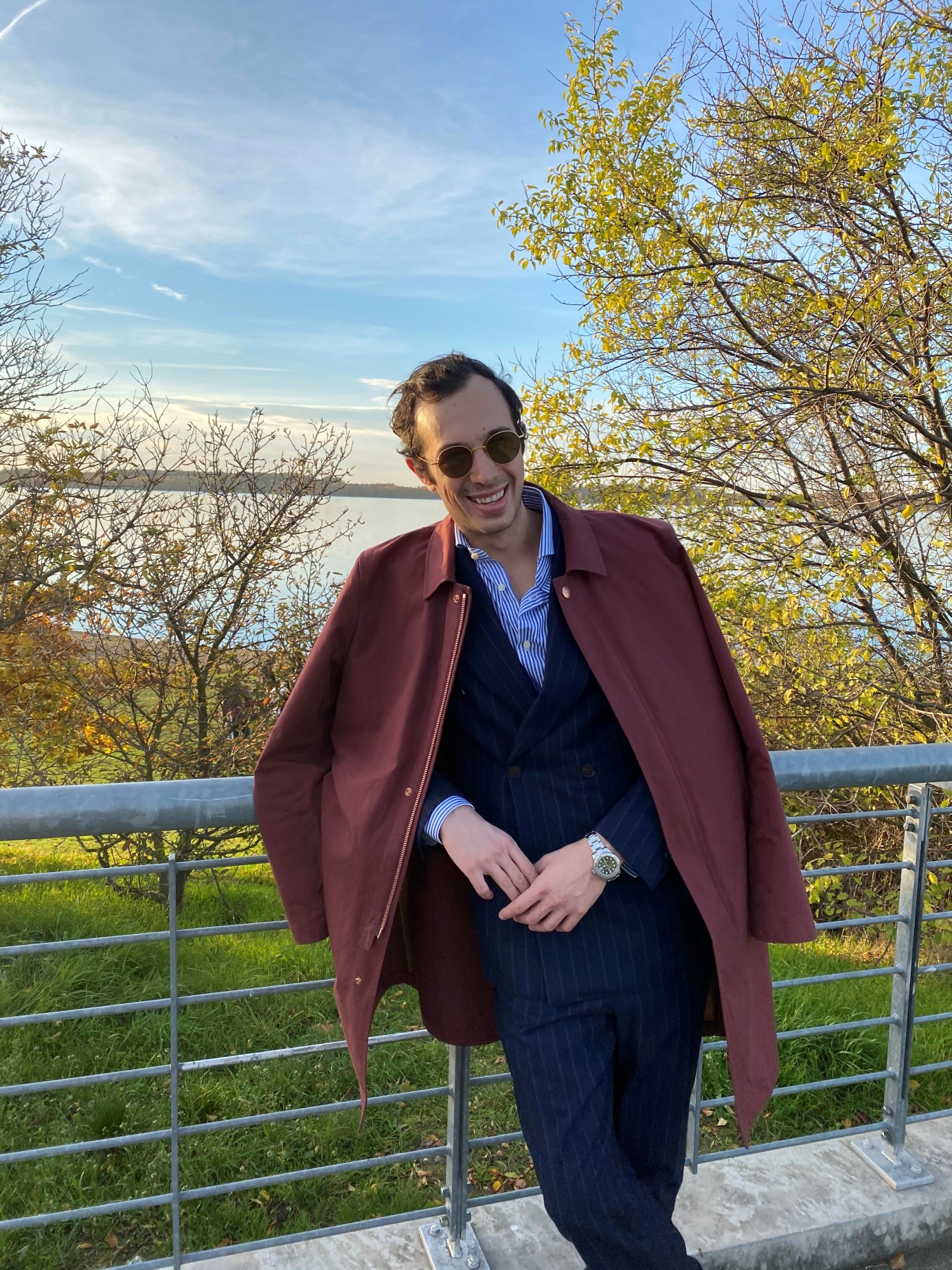 Žan Marinkovič, doktorski kandidat